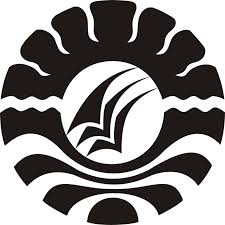 SKRIPSIANALISIS SOAL UJIAN SEKOLAH BERSTANDAR NASIONAL (USBN) SMA NEGERI SE- KOTA MAKASSARAMI JAYA1312442003PROGRAM STUDI PENDIDIKAN FISIKAJURUSAN FISIKAFAKULTAS MATEMATIKA DAN ILMU PENGETAHUAN ALAMUNIVERSITAS NEGERI MAKASSAR2019ABSTRAKAmi Jaya, 2018. Analisis Butir Soal Ujian Sekolah Berstandar Nasional (USBN) SMA Negeri Se- Kota Makassar. Program Studi Pendidikan Fisika Icp , Jurusan Fisika, Fakultas Matematika dan Ilmu Pengetahuan Alam. Universitas Negeri Makassar (dibimbing oleh Aisyah Aziz dan S. Salmiah Sari)Penelitian ini bertujuan untuk mendeskripsikan penyebaran kompetensi dasar yang sesuai dengan kisi-kisi pembuatan soal USBN  mata pelajaran fisika dan menganalisis kualitas soal yang dilihat dari validitas soal, koefisien reliabilitas, tingkat kesukaran dan daya beda soal pilihan ganda Ujian Sekolah Berstandar Nasional (USBN) Tahun Ajaran 2017/2018 Mata Pelajaran Fisika Kelas XII SMA Negeri Se- Kota Makassar. Jenis penelitian ini adalah kuantitatif deskriptif. Data dalam penlelitian ini dikumpulkan melalui dua metode, yaitu dokumentasi dan wawancara. Populasi dalam penelitian ini adalah SMA Negeri Se- Kota Makassar dan sampel pada penelitian ini berjumlah 3 sekolah di ambil berdasarkan wilayah yang ada di Makassar. Teknik analisis data menggunakan Microsoft excel dan SPSS versi 20. Hasil penelitian menunjukkan untuk penyebaran kompetensi dasar untuk setiap materi fisika tidak merata dan menunjukkan bahwa dari 35 butir soal USBN ada 31 soal valid dengan koefisien reliabilitas yang tinggi sebesar 0,76%, tingkat kesukaran soal pada level mudah sebesar 31,43%, level sedang 2,86% dan level mudah sebesar 65,71%. dan memiliki daya beda dalam kategori sangat baik sebesar 14,28%, cukup baik 14,28%, cukup 20,00% dan jelek sebesar 51,42%.Kata kunci: analisis butir soal USBN.[1][1]	B. I. Sappaile, “Pengaruh metode mengajar dan ragam tes terhadap hasil belajar matematika dengan mengontrol sikap siswa,” J. Pendidik. dan Kebud. Ed. Khusus, 2006.